Smlouva o spoluprácimeziMKS StrakoniceMírová 831STRAKONICE 386 01IČO: 00367869DIČ: CZ00367869a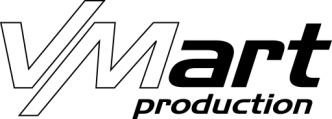 VM ART production, s. r. o. zastoupena jednatelem Michalem Kindlemzapsáno u Městského soudu v Praze, oddíl C, vložka 277570Duškova 1041/20, Praha 5, 150 00IČO: 06178138DIČ: CZ06178138uzavírají smlouvu o spolupráci na uspořádání koncertu:4TET verze V. premiéraMísto: Městské kulturní středisko Strakonice, Mírová 831, StrakoniceDatum a čas: 16. 4. 2019 od 19.00Doba trvání: 120 min / bez přestávkyObě strany se dohodly na uspořádání tohoto koncertu a to tak, že:MKS Strakonice zajistí ve vlastní režii:Přípravu sálu, který bude postaven na max. sezení / celou kapacitu sálu od 13.00 do 22.00 hod Distribuci a prodej vstupenek v ceně: 3 cenové kategorie, ceny vstupenek: 690,- Kč, 670,- Kč, 650,- Kč/ 390 míst + přístavky, předprodej vstupenek od 12.11.2018Slevy: není možné poskytovat jakékoliv slevy vyjma 10 ks ZTP/PRezervace vstupenek: platí 5 pracovních dní, poté jdou rezervované vstupenky znovu do prodejePropagaci koncertu: v místě konání a v okolí zařazením do standartního reklamního portfolia, dostatečným vylepením všech poskytnutých plakátů na svých a pronajatých reklamních plochách, výrobou přelepek na plakáty, anotací a upoutávkou v měsíčním kulturním přehledu, v nabídkovém letáku, na souhrnném plakátu, prezentací na svých webových stránkách, na sociálních sítích, umístěním billboardu na viditelném místě na budově, rozesláním pozvánky firmám a jiným organizacím, prezentací v místních sdělovacích prostředcích formou tiskových zpráv, rozhovorů, soutěží o vstupenky, aj…Přístup do prostor: od 13.00 (6 hodin předem) včetně technického nasvícení jeviště a hlediště Pódium: o min. rozměru 10 m / šířka, 6 m / hloubka,  6 m / výškaPomocníci: 6 hodin před začátkem produkce a bezprostředně po jejím konci budou zvukaři k dispozici: místní technik, osvětlovač a čtyři pomocníci na pomoc se zvukovou a světelnou technikou (platí i po skončení koncertu)Blokace: 10 míst ve 2/3 sálu ve dvou řadách z toho 5 míst v poslední a 5 míst v předposlední řadě (nikoliv pod balkónem) z důvodu umístění zvukové a světelné režie koncertu. Pokud je to možné, tak i v uličce bez blokace míst. V takovém případě prosíme do uličky umístit dva stoly se židlemi za sebouElektřina: 3 x 400 V / 2x 32 A / 1x 63 A v dosahu 10 m od jevištěZajištění parkování: 4 osobních aut + 1x IVECO + 1x osobní + přívěsPořadatelská služba: zajištění dostatečné pořadatelské služby před koncertem, v průběhu a po ukončeníŠatna: 2 šatny v blízkosti pódia se židlemi, osvětleným zrcadlem, stolem, věšákem, teplou vodou, 4 ks ručníků, samostatným připojením do elektřiny a samostatnou toaletou. Do šatny prosíme připravit 4x balení 0,5l vod z toho 12 ks jemně perlivých a 12 ks neperlivých.Merchandising: 2 stoly v blízkosti vchodu na prodej CD, DVD, knih a zpěvníků + případné osvětleníVM ART production, s. r. o. zajistí ve vlastní režii:Vystoupení: vokálního seskupení 4TETOzvučení a osvětlení koncertu: včetně profesionální zvukové a světelné aparatury Dopravu a ubytování: umělce a jeho doprovoduPlakáty, fotky a anotaci k pořadu tak, aby mohla být provedena včasná reklamní kampaňObčerstvení: pro skupinu a managementPoplatky: OSAFinanční dohoda o uskutečněném koncertu:Smluvní podíl za uskutečněný pořad je 90 % z celkové tržby za prodané vstupenky včetně DPH pro VM ART production a 10 % včetně DPH pro MKS Strakonice.Splatnost do druhého dne od konání akce na základě vystavené faktury od VM ART production převodem na její účet společně se zasláním kompletního a řádného vyúčtování z akce na mail: ucetni@vm-art.czNutné podmínky pro uskutečnění koncertu:1. V určenou hodinu a v den zahájení předprodeje musí být k dispozici celá kapacita sálu !!!2. Lidé ve městě musí být alespoň 3 -5 dní před zahájením předprodeje přesně informování o jeho podmínkách3. Propagace akce musí začít v dostatečném předstihu před jejím konáním, a to nejpozději 8 týdnů před akcí !!!4. Při produkci platí zákaz fotografování a pořizování jakýchkoliv audiovizuálních záznamů bez povolení VM ART production !!! O této skutečnosti je partner povinen informovat návštěvníky formou informačních vývěsek. 5. Produkce nesmí být součástí: festivalu, přehlídky, jakékoli propagace firmy nebo produktu, politické strany a nikde v sále nesmí být vyvěšena reklamní loga partnerů bez ústní dohody s VM ART production.Nebudou - li tyto podmínky dodrženy, může VM ART production koncert bez udání důvodů zrušit !!!Odstoupit od této smlouvy je možné pouze z důvodu zásahu vyšší moci nebo lékařem potvrzené nemoci umělce. Odstoupí-li jedna ze smluvních stran od této smlouvy bez udání důvodů v termínu kratším než 2 měsíce před datem konání akce, uhradí straně druhé veškeré vzniklé a prokazatelné náklady, či poskytne jiný náhradní termín možného konání.Tato smlouva byla uzavřena na základě svobodné a vážné vůle, srozumitelně a určitě.V Praze dne 7. 11. 2018					Ve Strakonicích dne: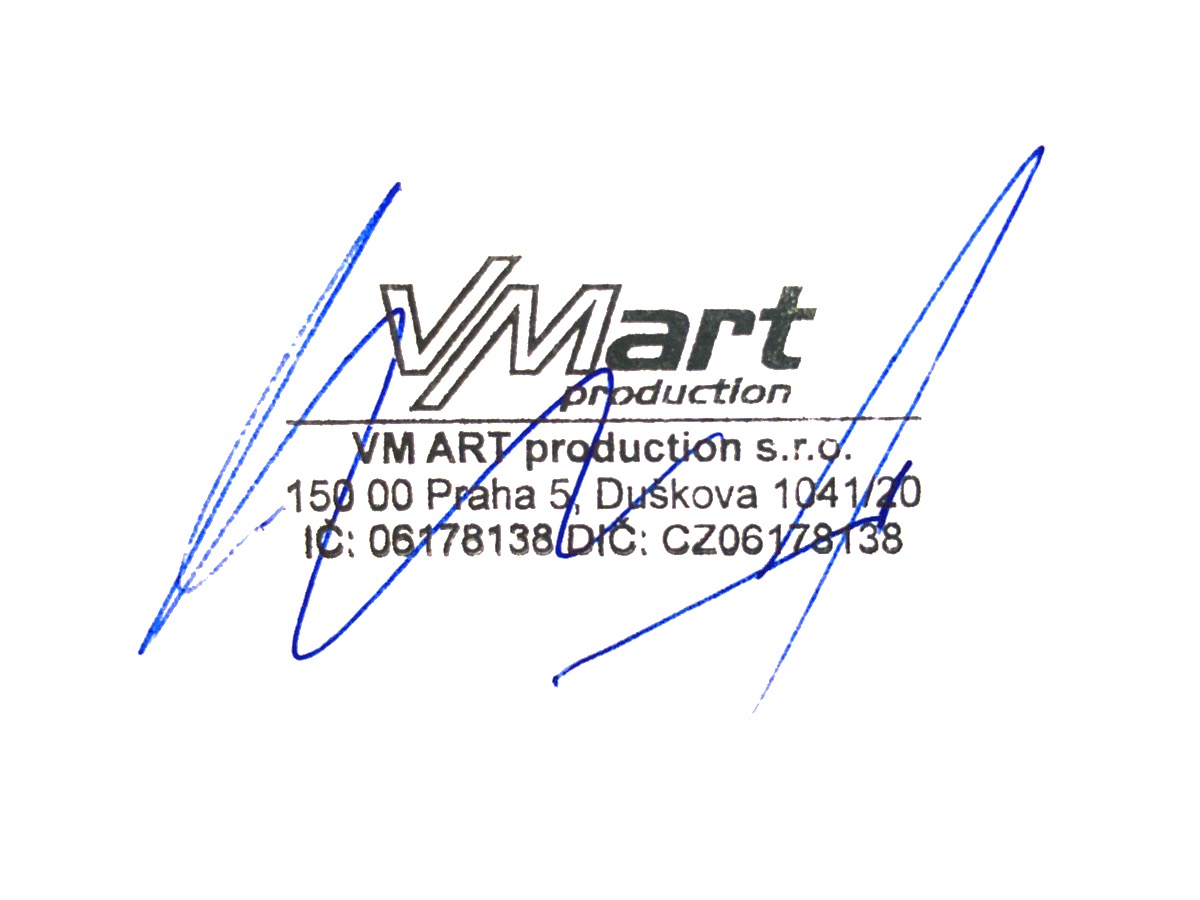 		______________________________